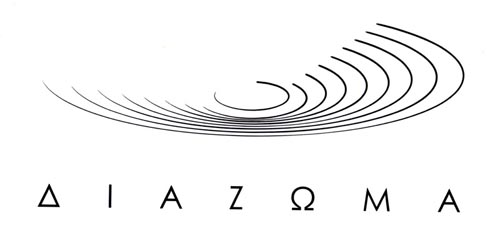 Σωματείο ΔΙΑΖΩΜΑΜπουμπουλίνας 30 (1ος όροφος), Τ.Κ.: 106 82, Αθήνα,Τηλ.: 210.82.54.256, Fax: 210.82.54.258Διάζωμα - Web: www.diazoma.gr, E-mail: info@diazoma.gr ΠΡΟΣ:Διευθύνσεις Π.Ε. και Δ.Ε. εκπαίδευσης της χώραςΣχολικές μονάδες  της χώρας (μέσω των Δ/νσεων Π.Ε. και Δ.Ε. της χώρας)Συντονιστές/στριες Εκπαιδευτικού Έργου Εκπαίδευσης για την Αειφορία των οικείων ΠΕ.Κ.Ε.Σ.Υπευθύνους Πολιτιστικών Θεμάτων/Σχολικών Δραστηριοτήτων των οικείων Διευθύνσεων Πρωτοβάθμιας και Δευτεροβάθμιας Εκπαίδευσης.ΘΕΜΑ: Ενημέρωση σχετικά με το εγκεκριμένο εκπαιδευτικό πρόγραμμα«Υιοθεσία αρχαίων θεάτρων. Μαθητές ξεναγούν μαθητές στα αρχαία θέατρα»Σας ενημερώνουμε ότι η Γενική Δ/νση Σπουδών Π/θμιας και Δ/θμιας Εκπαίδευσης, Διεύθυνση Υποστήριξης Εκπαιδευτικών Προγραμμάτων Αειφορίας, Τμήμα Γ’ Πολιτιστικών Θεμάτων και Υποστηρικτικών Δομών,  ενέκρινε για το σχολικό έτος 2019-2020  με αρ. πρωτ. Φ.1/ΔΝ/185391/Δ7/26-11-2019 την υλοποίηση του εκπαιδευτικού προγράμματος με τίτλο: «Υιοθεσία αρχαίων θεάτρων. Μαθητές ξεναγούν μαθητές στα αρχαία θέατρα», του Σωματείου «ΔΙΑΖΩΜΑ».Το Διάζωμα είναι μια Κίνηση Πολιτών, η οποία έχει ως σκοπό την ανάδειξη των αρχαίων θεάτρων, την εξεύρεση πόρων για την αποκατάστασή τους, την ένταξή τους στην καθημερινότητά μας και τη σύνδεσή τους με την αειφορία και τη βιώσιμη ανάπτυξη.Το πρόγραμμα απευθύνεται σε μαθητές/τριες και εκπαιδευτικούς σχολείων Πρωτοβάθμιας (Δημοτικό) και Δευτεροβάθμιας (Γυμνάσιο, Λύκειο) Εκπαίδευσης και στόχος του είναι να ενθαρρύνει τους μαθητές να γνωρίσουν, να αγκαλιάσουν και να προστατεύσουν τα αρχαία θέατρα, αυτό το κορυφαίο επίτευγμα της αρχαίας ελληνικής αρχιτεκτονικής, εκεί όπου συντελέσθηκε η έκρηξη των δημοκρατικών θεσμών και άνθισε η πολιτιστική και πνευματική δημιουργία. Το πρόγραμμα θα πραγματοποιείται με απόφαση του Συλλόγου Διδασκόντων και τη σύμφωνη γνώμη του Διευθυντή/τριας της σχολικής μονάδας. Θα πρέπει να έχει προηγηθεί η ενημέρωση των γονέων/κηδεμόνων των μαθητών/τριών που επιθυμούν να συμμετέχουν στη δράση και να έχει εξασφαλιστεί η ενυπόγραφη δήλωση συναίνεσης αυτών έχοντας υπόψη ότι η συμμετοχή των παιδιών τους δεν είναι υποχρεωτική.Πριν την υλοποίηση του προγράμματος θα πρέπει να προηγηθεί ενημέρωση των Συντονιστών/στριών Εκπαιδευτικού Έργου Εκπαίδευσης για την Αειφορία των οικείων ΠΕ.Κ.Ε.Σ., καθώς και των Υπεύθυνων Πολιτιστικών Θεμάτων/Σχολικών Δραστηριοτήτων των οικείων Διευθύνσεων Πρωτοβάθμιας και Δευτεροβάθμιας Εκπαίδευσης, όπου ανήκει το σχολείο.Οι ενδιαφερόμενοι εκπαιδευτικοί μαζί με την ομάδα των μαθητών/τριών που θα συγκροτήσουν θα επιλέξουν το αρχαίο θέατρο που το σχολείο τους θα «υιοθετήσει» και στη συνέχεια οι μαθητές/τριες με την καθοδήγηση των εκπαιδευτικών θα συγκεντρώσουν και θα επεξεργασθούν το υλικό για το αρχαίο θέατρο και τον περιβάλλοντα αρχαιολογικό χώρο. Θα ετοιμάσουν την ξενάγηση και θα την υλοποιήσουν σε μαθητές του σχολείου τους. Για την επίσκεψη στον αρχαιολογικό χώρο απαιτείται αίτηση στην αρμόδια Εφορεία Αρχαιοτήτων στην ευθύνη της οποίας ανήκει το αρχαίο θέατρο (επισυνάπτεται ενδεικτικός κατάλογος χώρων θέασης και ακρόασης με αναφορά στα μνημεία, στον δήμο και την τοποθεσία καθώς και στην Εφορεία Αρχαιοτήτων όπου αυτά ανήκουν).Οι εκπαιδευτικοί μπορούν να αντλούν πλούσιο υποστηρικτικό υλικό από: τον εκπαιδευτικό φάκελο του Υπουργείου Πολιτισμού με τίτλο «Αρχαίο θέατρο στον κύκλο του χρόνου» που έχει αποσταλεί στις κατά τόπους διευθύνσεις της Π/θμιας και Δ/θμιας Εκπαίδευσης και έχει αναρτηθεί στον κόμβο του Υπουργείου Πολιτισμού www.ancienttheater.culture.gr. από την ιστοσελίδα του «Διαζώματος» www.diazoma.gr. Ενδεικτικά αναφέρονται οι ενότητες: «Τα θέατρα» (με υποενότητες, Ταυτότητα Αρχαίων θεάτρων, Θεατροπαιδεία, Περιηγήσεις), «Οι διαδρομές», «eΒιβλιοθήκη», «Generation D». Η ενότητα «Generation D» (http://www.diazoma.gr/generationd/#/) του Διαζώματος αποτελεί την εκπαιδευτική πλατφόρμα που φιλοξενεί και προβάλλει τις μαθητικές δημιουργίες από τις εκπαιδευτικές δράσεις και τα προγράμματα που υλοποιούνται στα σχολεία από το 2010 κι εξής με όχημα τα αρχαία θέατρα, ωδεία και στάδια και τη συνάντηση της εκπαιδευτικής κοινότητας με αυτά. Ενδεικτικά αναφέρονται παρουσιάσεις με τη χρήση λογισμικών παρουσίασης (π.χ. με power-point) της ιστορίας, της αρχιτεκτονικής δομής και της χρήσης μέσα στον χρόνο όλων των χώρων θέασης και ακρόασης, η πραγματοποίηση μουσικοθεατρικών δρωμένων, Μαθητικών Φεστιβάλ Μουσικής και Θεάτρου, έντυπα (ελληνικά και ξενόγλωσσα), αφίσες, οδηγοί ξενάγησης, άρθρα στον τύπο, έντυπο ή ηλεκτρονικό, βίντεο, μικρού μήκους ταινίες, επιτραπέζια εκπαιδευτικά παιχνίδια κ.λπ. Η χρήση του παρουσιαζόμενου ή διαμοιρασθέντος εκπαιδευτικού υλικού να μην υπόκειται σε πνευματικά δικαιώματα και να τηρείται το θεσμικό πλαίσιο «περί πνευματικής ιδιοκτησίας» (Ν.4212/2013).Το πρόγραμμα θα πρέπει να υλοποιείται με την υποχρεωτική παρουσία του/της εκπαιδευτικού της τάξης και να έχει συνολική διάρκεια τρεις (3) διδακτικές ώρες. Κατά την εφαρμογή του προγράμματος εντός ωρολογίου προγράμματος και σχολικού πλαισίου, να μην παρακωλύεται με οποιονδήποτε τρόπο η εύρυθμη λειτουργία της σχολικής μονάδας.Κατά την υλοποίηση των δράσεων θα πρέπει να είναι εξασφαλισμένη η προστασία των προσωπικών δεδομένων των μαθητών/τριών, βάσει της ελληνικής και της ευρωπαϊκής νομοθεσίας (ν. 2472/1997, ν. 4139/2013, Κανονισμός (ΕΕ) 2016/679, Οδηγία 2002/58/ΕΚ και Οδηγία 2009/136/ΕΚ). Επίσης, δεν θα πρέπει να επιτραπεί σε καμία περίπτωση η φωτογράφιση, η βιντεοσκόπηση και η ηχογράφηση των μαθητών/τριών.Σε ό,τι αφορά στην υλοποίηση δράσεων του προγράμματος σε χώρους εκτός σχολείου θα πρέπει:α) η επίσκεψη των μαθητών/τριών να πραγματοποιείται με απόφαση του Συλλόγου Διδασκόντων και τη σύμφωνη γνώμη του/της Διευθυντή/ντριας της σχολικής μονάδας και με ευθύνη αυτών καθώς και με την παρουσία εκπαιδευτικού/ών της σχολικής μονάδαςβ) να τηρούνται οι όροι και οι προϋποθέσεις περί ασφαλούς μετακίνησης, όπως ορίζονται στο ΠΔ 79/2017 (ΦΕΚ 109/τ.Α’/2017) για την Π/θμια Εκπαίδευση. Για τις σχολικές επισκέψεις και μετακινήσεις των μαθητών /τριών για την Δ/θμια να λαμβάνονται υπόψη όσα προβλέπει η υπ. απόφαση αριθ. 33120/ΓΔ4/6-3-17 Υ.Α., αριθ. Φύλλου 681, τευχ. Β, με τίτλο: Εκδρομές-Εκπαιδευτικές επισκέψεις μαθητών και μαθητριών Δημόσιων και Ιδιωτικών σχολείων Δευτεροβάθμιας Εκπαίδευσης εντός και εκτός Χώρας.γ) οι χώροι υλοποίησης του εκπαιδευτικού προγράμματος να πληρούν τις προϋποθέσεις των χώρων συνάθροισης κοινού, και να έχουν ληφθεί όλα τα απαραίτητα μέτρα για την ασφάλεια των μαθητών/τριών.Επισημαίνεται ότι η συμμετοχή των μαθητών και των εκπαιδευτικών στο εν λόγω πρόγραμμα είναι δωρεάν και προαιρετική και ότι δεν θα υπάρχει διάθεση/προβολή  οποιουδήποτε υλικού που μπορεί να αφορά έμμεση ή άμεση διαφήμιση/προώθηση εμπορικών προϊόντων φορέων/επιχειρήσεων ή υπηρεσιών ατόμων/φορέων ή δεν είναι εγκεκριμένο από το Υ.ΠΑΙ.Θ. για το σχολικό έτος 2019-2020, συμπεριλαμβανομένων και των αναφορών σε τυχόν χορηγούς του συγκεκριμένου εκπαιδευτικού προγράμματος. Επίσης, θα απουσιάζει οποιοδήποτε στοιχείο διαφημιστικού, προπαγανδιστικού, προσηλυτιστικού, αυταρχικού, ρατσιστικού, ξενοφοβικού, έμφυλων διακρίσεων ή μη σεβασμού της διαφορετικότητας χαρακτήρα. Τέλος, το εν λόγω πρόγραμμα να μη χρησιμοποιηθεί για κανενός είδους διαφημιστικό ή άλλο εμπορικό σκοπό.(Για περισσότερες πληροφορίες: Σωματείο Διάζωμα, τηλ. επικ. 2108254256, e-mail: info@diazoma.gr)